2017 Midland Counties Junior Chess ChampionshipsEntry form	An entry form must be completed for EACH competitor.Name 		(Boy/Girl) 	Address 			Postcode 	Telephone No 	Email (essential) 	Date of birth 		Grade (if applicable) 	School/chess club 	Section entered 			(U8, U10, U12, U14, U16, U18)I am eligible for a Midlands Junior Champion title	Yes 	No Entry fee	£	 	(£10 if received by 17 July			£15 if received after that date.			Entries on the day are not accepted.)ECF grading fee	£		(Please add £1.50 if the player’s ECF membership is not silver, gold or platinum.)TOTAL 	 £	By entering this competition you accept all championship conditions and that the decision of the tournament controller is final in all matters.Post entries with cheques or postal orders to:Mr A Davies. 13 Parkes Avenue, Codsall, Wolverhampton WV8 2DXEmail entries to:	andrew.davies@sjca.org.uk		(payment by BACS)2017 Midland CountiesJunior Chess ChampionshipsA one day graded rapidplay championshipfor players born after 31 August 1999Midlands Junior Champion titles will be awarded to the highest placed eligible players in each section.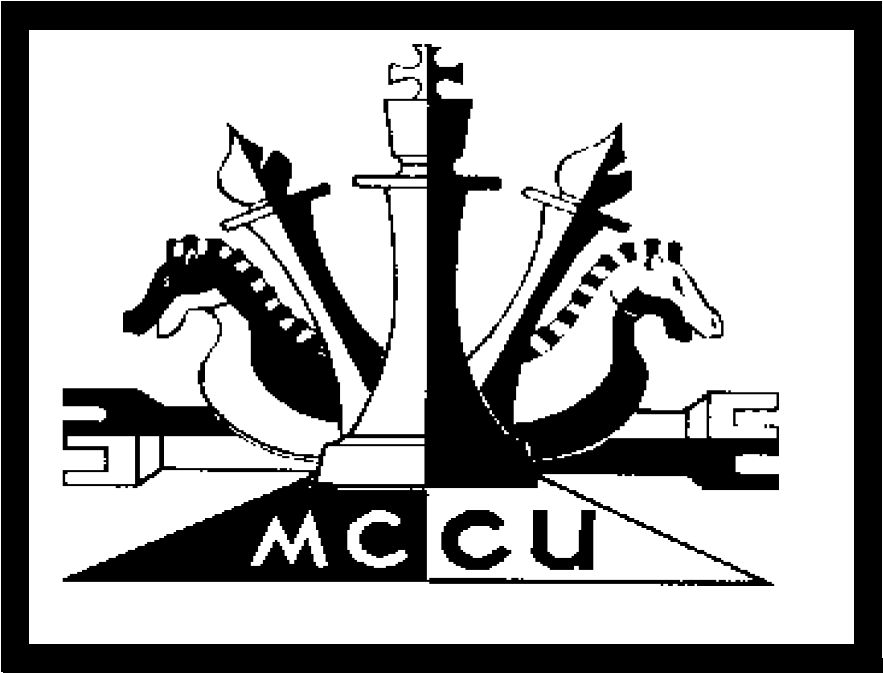 This is not a knockout competition and all players should expect to play six games.FormatPlayers will compete over six rounds and be paired using Swiss pairings.Chess clocks will be set for 25 minutes, with 5 seconds added after each move.Players not used to a chess clock can be shown how to use them.Results of all games will be sent for ECF rapidplay grading.If there are disputes in games, the decision of the chief arbiter will be final.Players will normally be paired against other players from the section they enter, but sections may be merged if there are insufficient entries.InformationA waiting area will be available for parents during the competition and light refreshments (hot and cold drinks, fresh fruit, crisps, sweets and cakes etc.) will be available at reasonable prices.Only organisers and players are allowed in the playing area while games are being played.Players will be supervised while in the playing area but parents are responsible for safeguarding their children outside that area.The organisers do not accept liability for loss or damage to personal effects, however caused.PrizesAll players who take part will receive a certificate.Cash prizes can be won by any player who takes part. The value, number and type of those prizes will depend on the number of entries in each section.A Midlands Junior Champion trophy will be awarded to the highest placed eligible player in each section.A Midlands Junior Champion medal will be awarded to the highest placed eligible girl in each section.There will be runner-up medals in each section.If there is a tie for a champion trophy or medal, game result, then sum of progressive scores, then by lot will be used as a tie breaker. Cash prizes will be shared.VenueLeicester Grammar School is about 8 miles from junction 21 of the M1.Which section should I enter?Most players will enter the section for their age group but you can enter an older age group section if you want to.Tournament controllerAndrew Davies: 01902 845303 (Not after 9.30 pm please) andrew.davies@sjca.org.ukEligibility for trophies and titlesMidlands Junior Champion titles will be awarded to the highest placed eligible player in each section.To be eligible for a Midlands Junior Champion title, players must either:a)	Have been born within the boundaries of the regions listed below,b)	Currently live in one of them,c)	Have lived in one continuously for at least five years,d)	Be a member of a chess club located in one of those areas,e)	Currently be a student at a school, college or university located in one of those areas.The Midland Counties Chess Union consists of the following chess associations and federations: Derbyshire, Manchester Chess Federation, Herefordshire, Leicestershire & Rutland, Lincolnshire, Northamptonshire, Nottinghamshire, Shropshire, Staffordshire Warwickshire and Worcestershire.PaymentIf paying by cheque or postal order, please make them payable to “MCCU”.If you prefer to pay by BACS, please post or email entry details and make payment using:Sort code:  09-01-54	Account:  16973906Ref:  Please include the player’s full name.With thanks to Leicester Grammar School for the use of their venue.Saturday22 JulyLeicester Grammar School,London road,Great Glen,LeicesterLE8 9FLTIMETABLETIMETABLEArrival9.00 to 9.15 amIntroduction9.30 am (be sitting down)Round 1  9.45 – 10.45 amRound 211.00 – 12.00 pmRound 312.15 –   1.15 pmRound 4  1.30 –   2.30 pmRound 5  2.45 –   3.45 pmRound 6  4.00 –   5.00 pmPrizegiving5.30 pmSECTIONSSECTIONSUnder 18Year 13 or belowUnder 16Year 11 or belowUnder 14Year 9 or belowUnder 12Year 7 or belowUnder 10Year 5 or belowUnder 8Year 3 or below